Erzincan Defterdarlığı Muhakemat Müdürlüğü Muakkip İşlemleri Süreci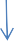 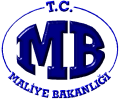 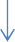 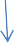 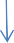 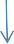 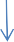 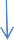 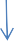 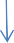 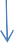 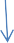 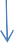 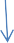 Hazırlayan : Murat DEREBAŞIOnaylayan : Adem AKTÜRK/Muhakemat Müdür V.NoAktivite AdıAktivite AçıklamasıTekrar SıklığıGerçekleştirenOnaylayanDanışılanAktarılan (Bilgi Verilen)KullanılanDoküman (Talimat, Prosedür, Form)Kullanılan Yazılım– EkranYetkinlik        (En fazla 5 adet)Sorumlu Kişinin Almış Olması Gereken Eğitim(ler)Tedarikçi Marifetiyle?1Talebin Muakkip Zimmet Defterine Kayıt Yapılmasıİlgili mahkemelere teslim etmek veya  göndermek  üzerehazine avukatlarımız tarafından hazırlanan dava dilekçesi cevaba cevap, temyiz Karar düzeltme ve yürütmeyi durdurma veya yürütmeyi durdurmaya itiraz dilekçeleri gibi benzeri yazılı taleplerin muakkip zimmet defterine kaydı yapılmaktadır.Her SeferindeMuakkipXXHazine AvukatıXXSistemli ÇalışmaPlanlama ve Organize EtmeHayır2Evrağın Muakkip Tarafından Teslim AlınmasıMuakkip zimmet defterinde kayıtlı olan evrağı imzalayarak teslim alır.Her SeferindeMuakkipXXXXXMevzuat Bilgisi ve UygulamaMevzuatHayır3Muakip Tarafından EvrağınİncelenmesiMuakkip gelen dilekçeyi , Hakem heyetimi, Adli  yargımı,İdari yargımı mahkeme masrafı varmı türünden inceler. (Muakkipler :Erzincan Adliyesi , Hakem Heyetleri , Sivas İdare Mahkemesi Başkanlığı, Sivas Bölge İdare Mahkemesinde iş görmektedirler.  Samsun adliyesinde, Adli mahkemelere ve icra müdürlüklerine götürülen dilekçeler, duruşma tutanakları, Mahkeme ilamından  örnek alınması. Posta masrafı, Bilir kişi ücreti, Müzekkere ücreti, Keşif ücreti gibi adliyede görülmesi gereken işler. Hazine avukatlarımız tarafından hazırlanıp hakem heyetlerine götürülen dilekçeler. Sivas İdare ve vergi mahkemeleri ile Bölge idare mahkemesi kanalı ile Sivas dışındaki idare mahkemelerine gönderilen dilekçeler.Muakkip sayılan mahkmelerden birine ilgili dilekçeyiHer SeferindeMuakkipXXHazine AvukatıxxHukuki Süreç BilgisiHukuki Süreç İşlemleriHayır4Muakkiplere Avans Verilmesi SüreciHayır5Gereki Posta Masraflarının YatırılmasıErzincan adliyesinde ve Sivas  idare mahkemesindegerekli posta masrafı Mahkeme veznelerine yatırılarak makbuz alınır.Her SeferindeMuakkipxxHazine AvukatıxxTahsilat ve Ödemelerin YönetimiÖdeme YönetimiHayır6Mahkeme Hakimine Havale EttirlmesiDilekçe ilgili mahkeme hakimine Erzincann dışına gönderilen dilekçe ise nöbetçi hakime havale ettirilir.Her SeferindeMuakkipxxxxxTemsil YeteneğiİletişimBecerilerinin GeliştirilmesiHayır7Zimmetle Mahkeme Kalemine Teslim EdilmesiHavalesi yaptırılan dilekçe ilgili mahkeme kaleminezimmetle teslim edilir. Erzincan dışına gönderilecek dilekçe nöbetçi mahkeme veznesine posta masrafı yatırılarak teslim edilir.Her SeferindeMuakkipxxHazine AvukatıxxZaman YönetimiZaman YönetimiHayır8Masraf Makbuzlarının TeslimiYapılan posta masraf makbuzunun bir fotokopisi alınarak aslı Mutemetlik ve Taahhakk memuruna teslim  edilir.Fotokopisi  ilgili evrağın dosyasına konur.Her SeferindeMuakkipxxTahakkuk MemuruxxYazılı İletişim ve Arşiv YönetimiDoküman ve Arşiv YönetimiHayırHayırHazırlayan: Murat DEREBAŞIHazırlayan: Murat DEREBAŞIHazırlayan: Murat DEREBAŞIOnaylayan: Adem AKTÜRK/Muhakemat Müdür V.Onaylayan: Adem AKTÜRK/Muhakemat Müdür V.Onaylayan: Adem AKTÜRK/Muhakemat Müdür V.Onaylayan: Adem AKTÜRK/Muhakemat Müdür V.Onaylayan: Adem AKTÜRK/Muhakemat Müdür V.